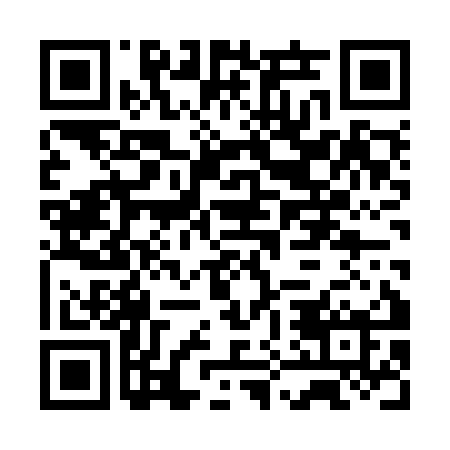 Ramadan times for Laurel Hill, AustraliaMon 11 Mar 2024 - Wed 10 Apr 2024High Latitude Method: NonePrayer Calculation Method: Muslim World LeagueAsar Calculation Method: ShafiPrayer times provided by https://www.salahtimes.comDateDayFajrSuhurSunriseDhuhrAsrIftarMaghribIsha11Mon5:375:377:031:184:507:327:328:5312Tue5:385:387:041:174:497:307:308:5113Wed5:395:397:051:174:487:297:298:5014Thu5:405:407:061:174:477:277:278:4815Fri5:415:417:071:174:477:267:268:4716Sat5:425:427:071:164:467:257:258:4517Sun5:435:437:081:164:457:237:238:4418Mon5:445:447:091:164:447:227:228:4219Tue5:445:447:101:154:437:207:208:4120Wed5:455:457:111:154:427:197:198:3921Thu5:465:467:121:154:417:177:178:3822Fri5:475:477:121:154:407:167:168:3623Sat5:485:487:131:144:397:157:158:3524Sun5:495:497:141:144:387:137:138:3325Mon5:505:507:151:144:377:127:128:3226Tue5:515:517:161:134:367:107:108:3027Wed5:525:527:171:134:357:097:098:2928Thu5:535:537:171:134:347:077:078:2729Fri5:535:537:181:124:337:067:068:2630Sat5:545:547:191:124:327:057:058:2431Sun5:555:557:201:124:317:037:038:231Mon5:565:567:211:124:307:027:028:222Tue5:575:577:211:114:297:007:008:203Wed5:585:587:221:114:286:596:598:194Thu5:585:587:231:114:276:586:588:175Fri5:595:597:241:104:266:566:568:166Sat6:006:007:251:104:256:556:558:157Sun5:015:016:2612:103:245:535:537:138Mon5:025:026:2612:103:235:525:527:129Tue5:025:026:2712:093:225:515:517:1110Wed5:035:036:2812:093:215:495:497:09